La Real Academia de Medicina y Cirugía de la Región de MurciaTiene el honor de invitarle a la 2ª Sesión del Ciclo "Jóvenes Investigadores de Excelencia de la Región de Murcia", a cargo del Grupo de Investigación de Hematología y Oncología Clínico-Experimental "Investigación clínica de calidad; formación en translacionalidad" Presentación y BienvenidaExcmo. Sr. D. Manuel Clavel-Sainz Nolla Presidente de la Real Academia de Medicina y Cirugía de la Región de MurciaPrograma "Introducción y Presentación del Grupo de Investigación"Prof. Vicente Vicente García, Director del Grupo, Catedrático de Hematología de la Universidad de Murcia y  Académico de Número de  de Medicina”Inicio de la carrera investigadora”
Dª. Ana Arroyo, Licenciada en Biología. Contrato Predoctoral en la Universidad de Murcia                     
 ”El segundo escalón de la carrera investigadora"Dra. Mª. Eugenia de la Morena, Doctora en Medicina y Licenciada en Biología. Contrato postdoctoral Juan de la Cierva en la Universidad de Murcia"Inicio en la dirección de una línea de investigación"Dra. Irene Martínez, Doctora en Bioquímica. Contrato postdoctoral Miguel Servet  en el IMIB"Investigación Clínica; experiencia personal"Dr. Francisco Ayala, Jefe de Sección en el Servicio de Hematología y Oncología Médica del    Hospital Universitario "J.Mª. Morales Meseguer" de Murcia y Académico electo de la Real Academia de Medicina   El Secretario GeneralDr.  Ginés Madrid GarcíaSalón de Actos de la Academia de Medicina y CirugíaPlaza Preciosa s/n, Edificio del Museo Arqueológicojueves, 3 de diciembre de 2015 a las 19,30   PATROCINAN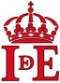 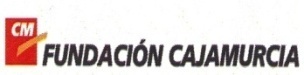 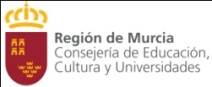 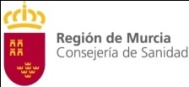 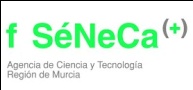 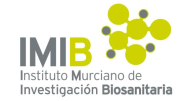 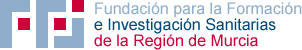 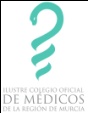 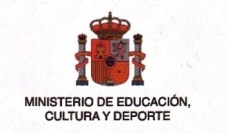 